ПОСТАНОВЛЕНИЕот «17» мая  2021 г.  № 36«О внесении изменений в постановление Себеусадской сельской администрации  от 04.04.2016 г. № 31   «Об утверждении муниципальной целевой программы «Комплексное развитие социальной инфраструктуры на территории  муниципального образования  «Себеусадское сельское поселение» на 2016-2033 годы»       В соответствии с Федеральным законом от 06 октября 2003 года № 131-ФЗ «Об общих принципах организации местного самоуправления в Российской Федерации», Уставом «Себеусадское сельское поселение», Бюджетным кодексом Российской Федерации,Себеусадская сельская администрация                п о с т а н о в и л а:1.Внести в муниципальную целевую Программу «Комплексное развитие социальной инфраструктуры на территории «Себеусадское сельское поселение» на 2016-2033 годы», утвержденную постановлением Себеусадской сельской администрации от 01.04.2016 №18 (далее- Программа)  следующие  изменения:1.1. в таблице 9 пункт1 «Объекты местного значения в сфере культуры» Программы изложить в новой редакции (приложение № 1).          2.Обнародовать настоящее постановление в установленном порядке на информационных стендах сельского поселения и разместить в информационно-телекомуникационной сети Интернет на официальном Интернет- портале Республики Марий Эл, страница Себеусадская сельская администрация по адресу: http://mari-el.gov.ru/morki/sebeusad/ .3.Настоящее постановление вступает в силу со дня его подписания.4.Контроль за исполнением настоящего постановления оставляю за собой. Глава Себеусадскойсельской администрации:                                     Ю.И.БукетовПриложение № 1 к постановлению Себеусадскойсельской администрацииот 17 мая 2021 года № 36Таблица 2. «Объекты местного значения в сфере культуры»РОССИЙ ФЕДЕРАЦИЙМАРИЙ ЭЛ РЕСПУБЛИКМОРКО МУНИЦИПАЛЬНЫЙРАЙОНВОЛАКСОЛА ЯЛЫСЕ АДМИНИСТРАЦИЙ425146, Марий Эл  Республик, Морко район, Волаксола ял, Колхозный урем, 4Телефон/факс  8 (83635) 9-35-87.Е-mail:adm_seb@mail.ru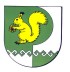 РОССИЙСКАЯ ФЕДЕРАЦИЯСЕБЕУСАДСКАЯ СЕЛЬСКАЯ  АДМИНИСТРАЦИЯ МОРКИНСКОГО МУНИЦИПАЛЬНОГО РАЙОНАРЕСПУБЛИКИ МАРИЙ ЭЛ425146, Республика Марий Эл, Моркинский район, д. Себеусад, ул. Колхозная, 4Телефон/факс  8 (83635) 9-35-87.Е-mail: adm_seb@mail.ru№ п/пНазначение и наименование объектаМестоположение объектаВид работ, которыйпланируется в целях размещения объектаСрок,до которого планируется размещение объекта, г.Площадь земельного участка, гаОсновные характеристики объектаОриентировоч-ная стоимость, млн. руб1.«Обустройство детской спортивной площадки в деревне Тыгыде Морко Моркинского района Республики Марий Эл»д. Тыгыде Морко,ул. Молодежная, обустройство20220,15836,2152.Здание сельского дома культурыд. Себеусадстроительство20230,6